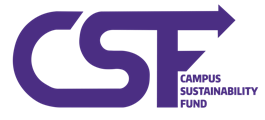 Project Approval & Support Form (PASF)The site associated with this form is the Marine Studies Building. The building perimeter or design features will be monitored for injured and dead birds without disruption to events, occupants, pedestrians, or the landscape.Project Title: Evaluating Campus Bird Building Collisions: A Critical Sustainable Design, Biodiversity, and Conservation IssuePrimary Contact: Judy Bowes (jbowes2@uw.edu)By signing this form, I confirm that the project lead(s) has/have discussed this project with me, and that I/my department will provide the following types of approval and/or support (please check all that apply):APPROVAL[ ] Space (within a building) – I / my department approves this project to take place at the building noted in the project proposal. [x] Site (outside a building) – – I / my department approves this project to take place at the outdoor location noted in the project proposal. [ ] Financial – I / my department will take on the responsibility of future operational costs – staff, training, maintenance & repairs.SUPPORT: These are ongoing commitments of individuals to oversee and provide subject matter advice to help advance proposals. A written letter may be provided on page 2. Please check all that apply:[ ] Departmental Support – I  [ ] Staff/ [ ] Faculty / [ ] Department am willing to provide [ ] resources (please specify below), [ ] space (temporary or permanent), [ ] on-going advising, [ ] one-time financial contributions, and/or [ ] academic program support, etc.[ ] Subject Matter Experts – Willing to provide guidance regarding standard processes, typical detailing, review of proposals, on-going advising, etc. [ ] External Consultants – Willing to provide [ ] donated time, [ ] materials, [ ] mentoring, etc (please specify below). Other notes (if applicable): Marine Studies BuildingBy signing this form, I confirm that the project lead(s) has/have discussed this project with me, and that I/my department will provide the following types of approval and/or support (please check all that apply):APPROVAL[ ] Space (within a building) – I / my department approves this project to take place at the building noted in the project proposal. [x] Site (outside a building) – – I / my department approves this project to take place at the outdoor location noted in the project proposal. [ ] Financial – I / my department will take on the responsibility of future operational costs – staff, training, maintenance & repairs.SUPPORT: These are ongoing commitments of individuals to oversee and provide subject matter advice to help advance proposals. A written letter may be provided on page 2. Please check all that apply:[ ] Departmental Support – I  [ ] Staff/ [ ] Faculty / [ ] Department am willing to provide [ ] resources (please specify below), [ ] space (temporary or permanent), [ ] on-going advising, [ ] one-time financial contributions, and/or [ ] academic program support, etc.[ ] Subject Matter Experts – Willing to provide guidance regarding standard processes, typical detailing, review of proposals, on-going advising, etc. [ ] External Consultants – Willing to provide [ ] donated time, [ ] materials, [ ] mentoring, etc (please specify below). Other notes (if applicable): Marine Studies BuildingBy signing this form, I confirm that the project lead(s) has/have discussed this project with me, and that I/my department will provide the following types of approval and/or support (please check all that apply):APPROVAL[ ] Space (within a building) – I / my department approves this project to take place at the building noted in the project proposal. [x] Site (outside a building) – – I / my department approves this project to take place at the outdoor location noted in the project proposal. [ ] Financial – I / my department will take on the responsibility of future operational costs – staff, training, maintenance & repairs.SUPPORT: These are ongoing commitments of individuals to oversee and provide subject matter advice to help advance proposals. A written letter may be provided on page 2. Please check all that apply:[ ] Departmental Support – I  [ ] Staff/ [ ] Faculty / [ ] Department am willing to provide [ ] resources (please specify below), [ ] space (temporary or permanent), [ ] on-going advising, [ ] one-time financial contributions, and/or [ ] academic program support, etc.[ ] Subject Matter Experts – Willing to provide guidance regarding standard processes, typical detailing, review of proposals, on-going advising, etc. [ ] External Consultants – Willing to provide [ ] donated time, [ ] materials, [ ] mentoring, etc (please specify below). Other notes (if applicable): Marine Studies BuildingName/Signature of Approver or Supporter(Approver) Jackie Chapman 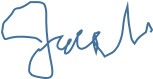 Name/Signature of Approver or Supporter(Approver) Jackie Chapman Date: 4/22/2022
 Position Title: Assistant to the Director | Building Coordinator
Position Title: Assistant to the Director | Building Coordinator
Position Title: Assistant to the Director | Building Coordinator
Department/Organization: School of Marine & Environmental Affairs
Department/Organization: School of Marine & Environmental Affairs
Department/Organization: School of Marine & Environmental Affairs
Phone: 206-543-4448
Email: jachap@uw.edu
Email: jachap@uw.edu
Formal Letter of Support [Optional] / Additional Notes:Formal Letter of Support [Optional] / Additional Notes:Formal Letter of Support [Optional] / Additional Notes: